ANEXO FORMULÁRIO DE COMENTÁRIOS E SUGESTÕESCONSULTA PÚBLICA N° 13/2020 - de 21/09/2020 a 05/11/2020NOME:___________________________________________________Este formulário deverá ser encaminhado à ANP para o endereço eletrônico: dados_tecnicos@anp.gov.br  (  ) agente econômico   (  ) consumidor ou usuário  (  ) agente econômico   (  ) consumidor ou usuário  (  ) representante órgão de classe ou associação  (  ) representante de instituição governamental  (  ) representante de órgãos de defesa do consumidor  (  ) representante órgão de classe ou associação  (  ) representante de instituição governamental  (  ) representante de órgãos de defesa do consumidorConsulta Pública sobre minuta de resolução de revisão do padrão ANP2B, que estabelece procedimentos para formatação e entrega de dados não sísmicos à ANP.Consulta Pública sobre minuta de resolução de revisão do padrão ANP2B, que estabelece procedimentos para formatação e entrega de dados não sísmicos à ANP.Consulta Pública sobre minuta de resolução de revisão do padrão ANP2B, que estabelece procedimentos para formatação e entrega de dados não sísmicos à ANP.Consulta Pública sobre minuta de resolução de revisão do padrão ANP2B, que estabelece procedimentos para formatação e entrega de dados não sísmicos à ANP.ARTIGO DA MINUTAPROPOSTA DE ALTERAÇÃOPROPOSTA DE ALTERAÇÃOJUSTIFICATIVA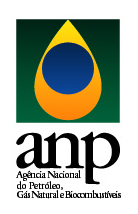 